					Victor E. Abraham, M .D, FACS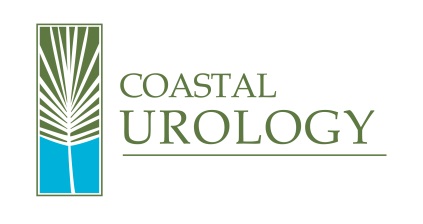 Sara Tennant, PA-CMorgan Davis, PA-CWelcome to Coastal Urology:We are very interested in consulting with you as a patient. Before you come in for your visit, we would like you to fill out the enclosed forms. We would ask you to be thorough in filling in your information.  This will make your time and our staff's time run more efficiently. Please read over and sign all forms and policies. If you have questions about the forms and policies, please feel free to call us.When you come in for your visit, please bring the paperwork along with your insurance cards and a valid photo ID. Photo ID is required by law and will be asked for at time of check in. Your co-payment for insurance patients and means for payment for self-pay patients are due at time of your visit. Self-pay patients are required to pay $150.00 for first initial visit. Additional cost may occur if special testing or procedures are required. Payment is required at time of service.Dr. Abraham requires a urine specimen be obtained at each visit.We ask that you arrive a few minutes early for the staff to complete your chart. If you are more than 15 minutes late you may be asked to reschedule appointment. Please notify our office within 24 hours to reschedule or cancel appointment. We do understand that unpreventable situations may occur.If you have any questions or concerns please contact our office, 910-254-9995.We appreciate the opportunity to be involved in your care.Sincerely,Victor E. Abraham, MDSara Tennant, PA-CMorgan Davis, PA-C